Christ the King Fellowship Presbyterian Church November 22nd, 2020 - 11AM#love Welcome & Prelude (“Prelude in G Major” by J.S. Bach) 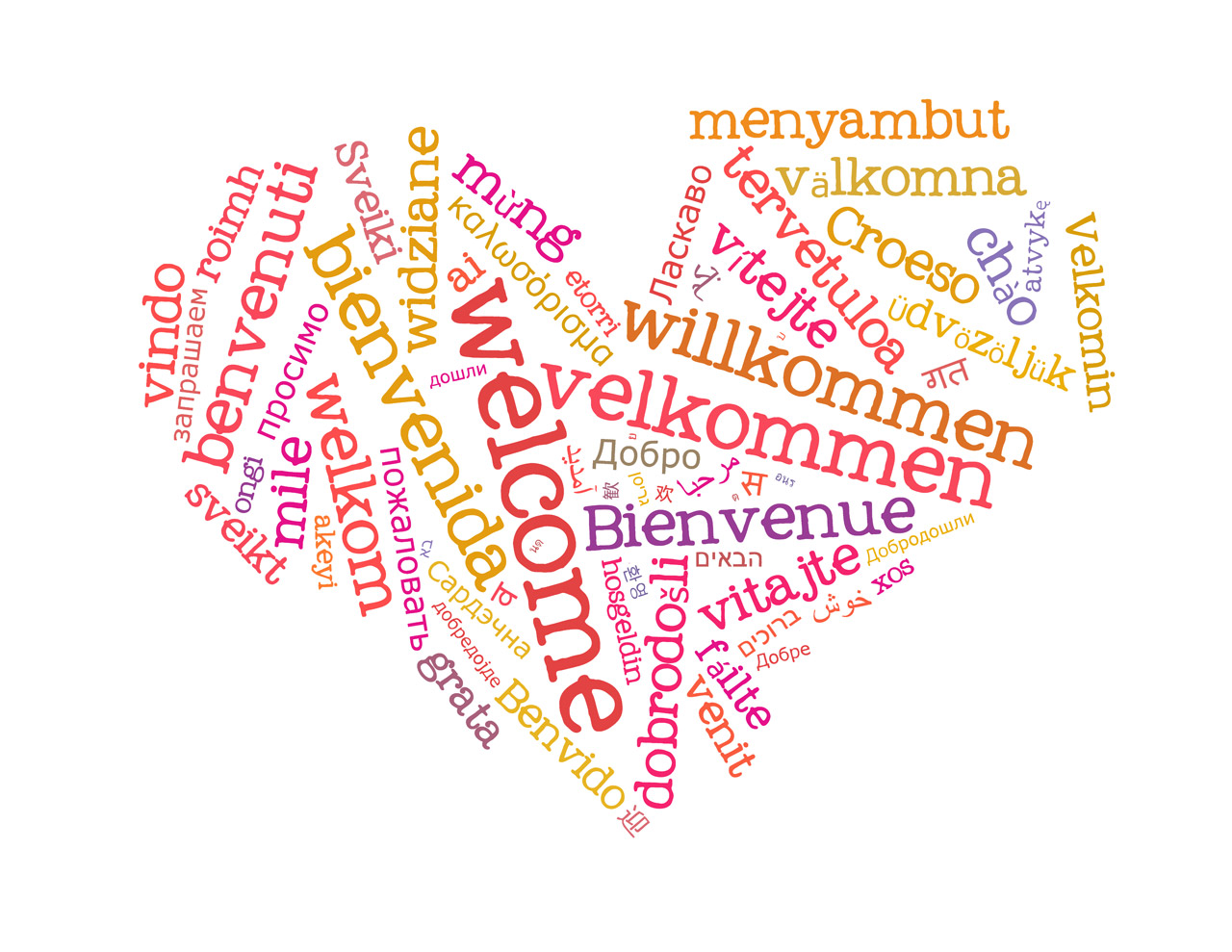 Welcome 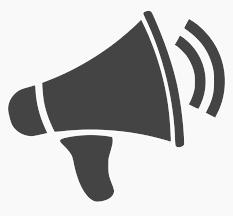 Call to Worship (Psalm 118:24): This is the day that the Lord has made!  We will rejoice & be glad in it!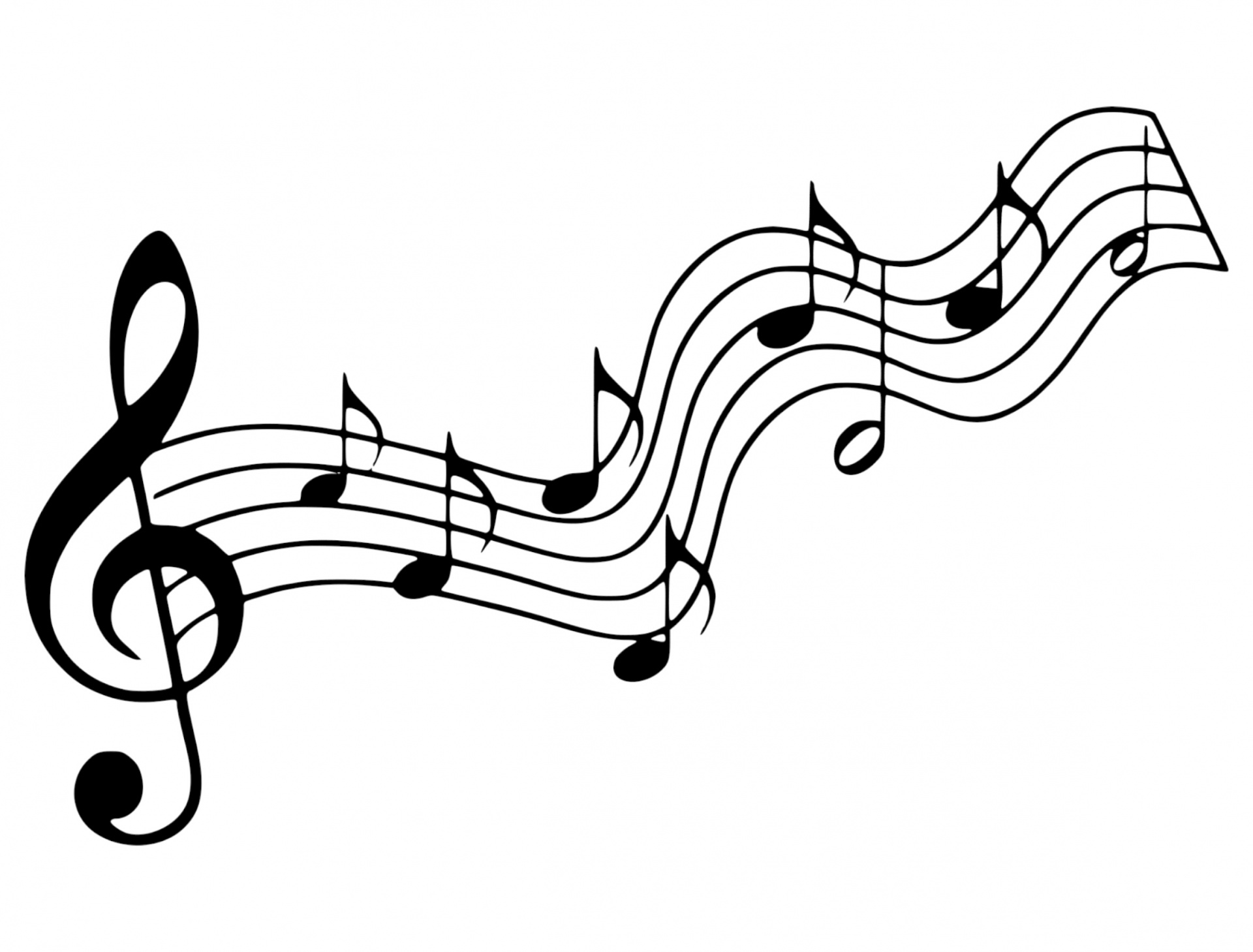 Music (Cantor)  “Crown Him With Many Crowns” 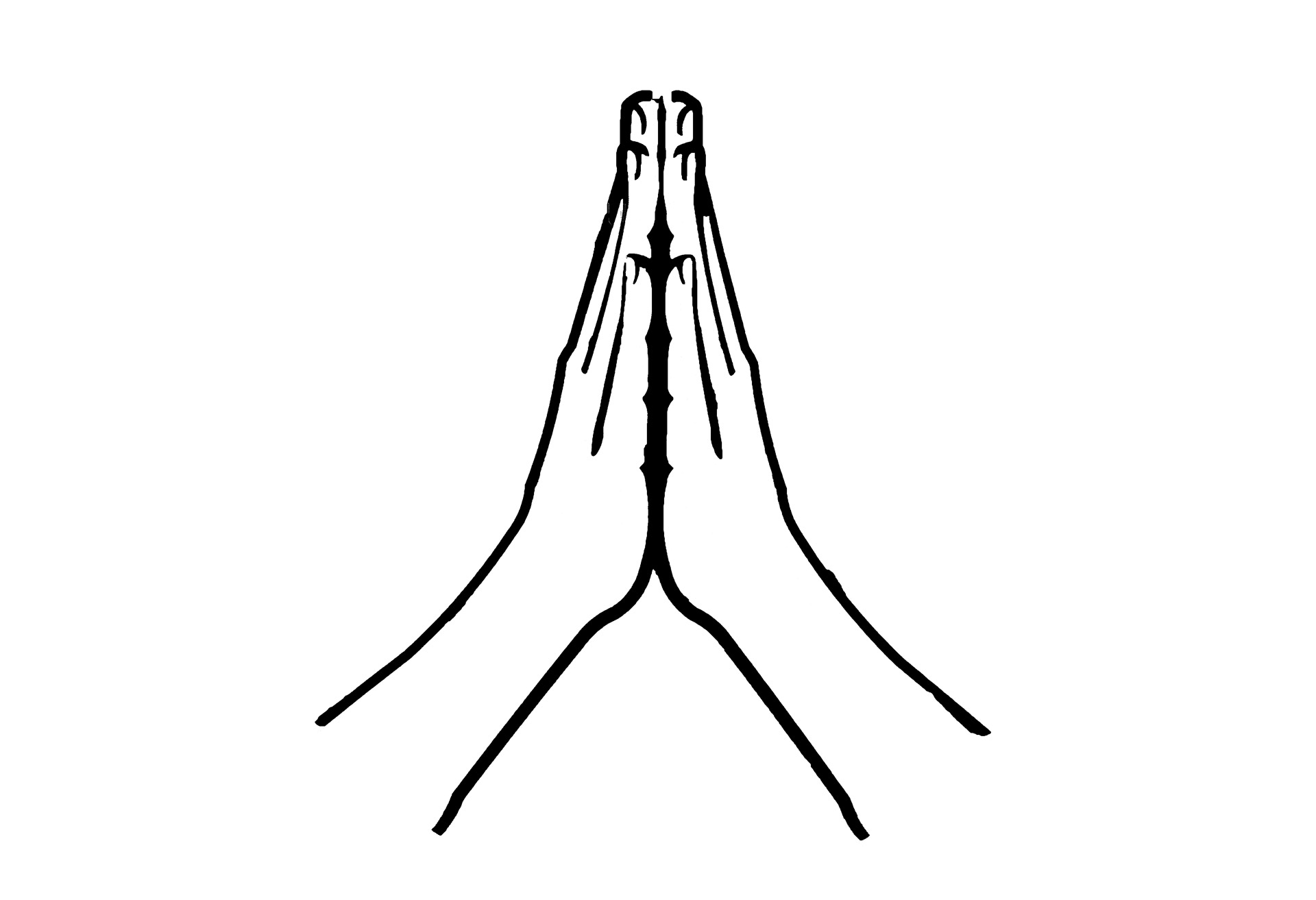 Confession:  God, please forgive me...silent prayer & reflection                                              (let the Holy Spirit bring to mind any sin that needs to be confessed - offer it to God & let it go) 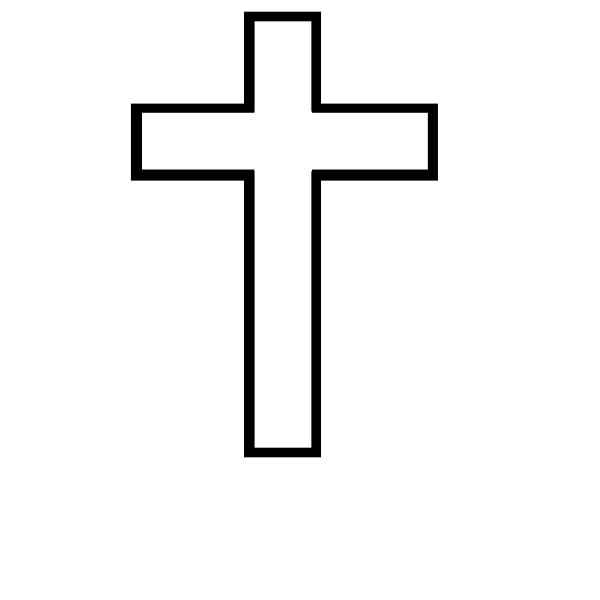 Assurance of PardonGlory be to the Father, & to the Son & to the Holy Ghost!  Thank You God for grace!  Amen!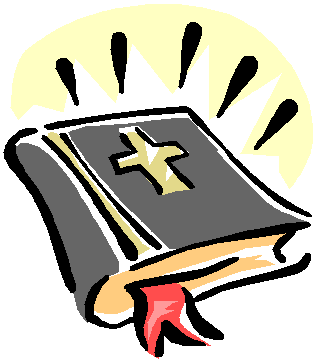 Scripture: 	Psalm 100:1-5 (1st Reading)		Ezekiel 34:11-16, 20-24 (2nd Reading)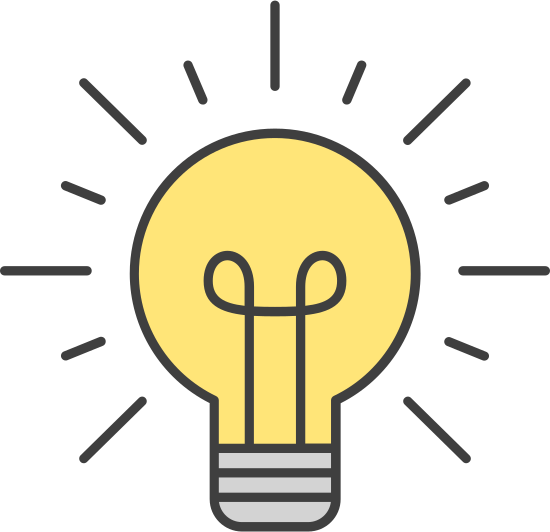 (Kids’ Time & Sermon Thoughts)   	Offering: 				We respond to God’s love in joy.   	please drop financial gifts when arriving/leaving or mail to: 939 S. Danby Rd, Spencer NY 14883 -OR- PO Box 367, Spencer, NY. 14883Responsive Organ Music“Lento”  by Cesar Franck  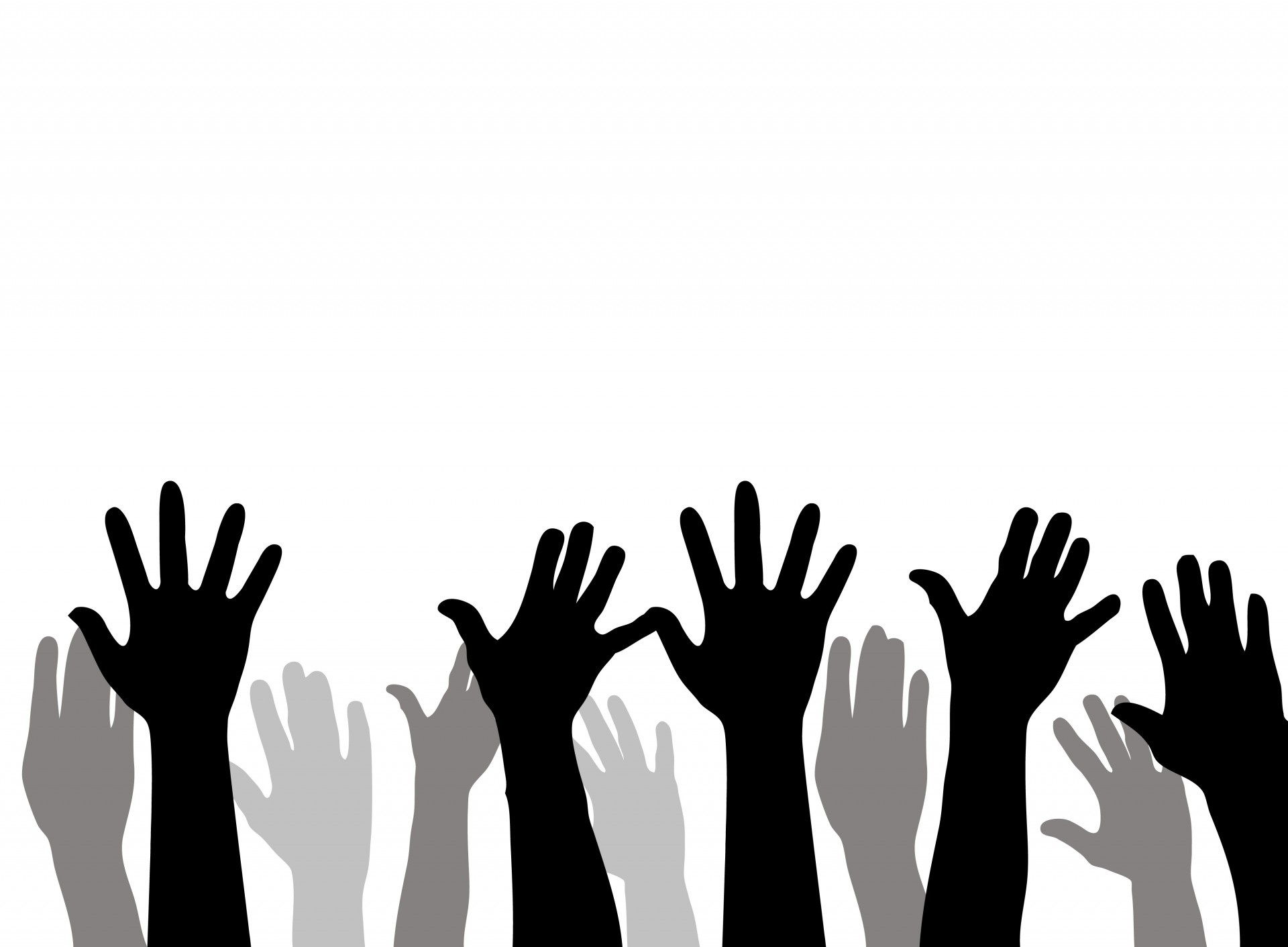 Prayers of the Pastor & the PeopleWith Praise & Thanksgiving              share briefly names & situations to lift to God in prayer -- we know God is more than able to hold all we offer & God knows the details!  Lord in Your mercy...Hear our prayer.BlessingInstruments: “Halle, Halle, Halle-lujah! (X3)       		  	Hallelujah, Hal-le-lu-jah! Postlude “Rejoice the Lord is King” (Presbyterian Hymnal #155) Charles Wesley, 1746. John Darwall, 1770.  Crown Him with Many CrownsMatthew Bridges, 1851.  George Job Elvey, 1868.  Presbyterian Hymnal (#151).(Vs.1) Crown Him with many crowns, The Lamb upon His throne; Hark, how the heavenly anthem drowns All music but its own!  Awake, my soul, and sing Of Him who died for thee, And hail Him as thy matchless King Through all eternity. (Vs.2) Crown Him the Lord of love; Behold His hands and side, Rich wounds, yet visible above, In beauty glorified: No angel in the sky Can fully bear that sight, But downward bends his burning eye At mysteries so bright. (Vs. 3) Crown Him the Lord of peace; Whose power a scepter sways From pole to pole, that wars may cease, Absorbed in prayer and praise: His reign shall know no end; And round His pierced feet Fair flowers of Paradise extend Their fragrance ever sweet. (Vs. 4) Crown Him the Lord of years, The Potentate of time; Creator of the rolling spheres, Ineffably sublime.  All hail, Redeemer, hail!  For Thou hast died for me; Thy praise shall never, never fail Throughout eternity.  Notes & Doodles: Personal Milestones:Nov. 22 - Lori MarateaNov. 24 - Rick Dann Prayer Concerns:			    Prayer family: Lisa Beck 	     Prayer young person: Drew BaileyPrayer theme for young adults: Faith All medical professionals, emergency responders & those serving in hospitals, nursing homes & care facilities Military folks & family - the USA & all those in leadership S-VE School Board members, administrators, teachers & othersNorth Spencer Christian Academy Church FinancesEmpowering LivesSpencer Federated Church - Pastor Delma WestAnnouncements/Reminders: 11/22: Mask Required Sunday -- TODAY Welcome & Many THANKS to Jacob Dove for sharing his many musical gifts with us today!  May God bless him as he blesses us!11/25: (Wed) NO Men’s Breakfast (YES Adult Study) & 7PM Zoom Thanksgiving Eve Service (next Sunday) 11/29: Congregational Mtg (elections) Want to volunteer?  Day time ambulance drivers needed (contact Earl @ 607-598-6435; the squad #) Mental Health Emotional Support Hotline: 1-844-863-9314 (daily 8AM-10PM) Jobs hiring: Town of Spencer has an opening for Highway Superintendent.  Qualified candidates must be a resident of the town of Spencer.  Send resumes ℅ Spencer Town Clerk, 79 E. Tioga St., Spencer, NY. (accepting until 12/7/20) 